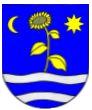 __________________________________________________________________________Utvorenie volebných okrskov a určenie volebnej miestnostipre konanie Volieb Prezidenta SR dňa 23.03.2024	V súlade s § 8 zákona NR SR č. 180/2014 Z.z. o podmienkach výkonu volebného práva a o zmene a doplnení niektorých zákonov v spojení s Rozhodnutím predsedu Národnej rady Slovenskej republiky z 8. januára 2024 o vyhlásení volieb prezidenta Slovenskej republikyu t v á r a mna území obce Patince na odovzdávanie hlasovacích lístkov a na sčítanie hlasov voličov 1 volebný okrsok pre voľby a zároveňu r č u j e mvolebnú miestnosť:Rokovacia miestnosť Obecný úrad  Patince, Lipová 233/10, Patince 946 39.Patince, 26.01.2024							..................................................							      Mgr. Rozália Tóthová								starostka obce